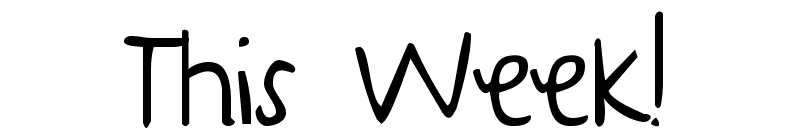 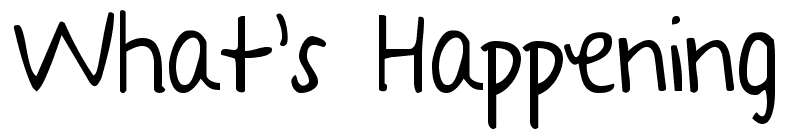 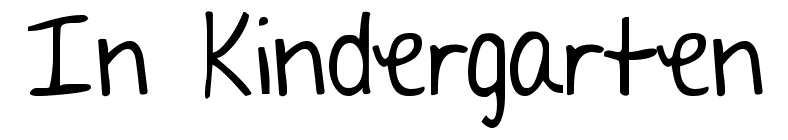 Oct. 17-18thNotes:	****There were many important upcoming dates to note, from your child’s red Wednesday folder.  Be sure to check for those papers each week.    Thanks!  ---I often have extras if you have misplaced.  Be sure you recognize our upcoming Oct. 28th Fall Festival is a non-costume day.  It is a special time we can make connections with other grades and celebrate Fall time.  You and your family are welcomed at this event.  This event is put on by, “New City Circle.”  If you would like to support/help out with this, please get in touch with school.  Thank you for your continued connections via e-mail and or notes on daily outline.  I will continue to get back to you as soon as I can.  Have a great day!      A learning goal I have for this week is:To recognize, write and say the letter Gg, Aa, Bb, Ff, Ii, Nn, Rr, Ss, TtTo read my Gg word sentence book to many people at home To count 0-10 on my own and put those numbers in order using cards or?  Also match 1:1 count with 10 itemsTo tell others what comes before or after a specific number of 0-10  ex.   8 what is next….9   or before ?To have conversations about the differences in baby and toddler agesTo explain many body parts of a goldfish---be a scientist.    To READ/WRITE daily at home ---this can be a quick daily routine in am or pm.  WE ARE ALL READERS/WRITERS  Monday17thWord and letter work related to Gg Gordo Gorilla discovery day & Handwriting ----G-push up touch top line, circle around and back  --g circle around, push up, go down into the basement, and aroundMusic and movement with Mrs. SarahWriters use speech bubbles to create dialogue within their writingReaders read —“just right books” & past classroom books we didCount 10 objects 1:1, write 10, match with numeral 10 & have dialogue about 9 & 10***COZY READ DAY***  Bring in a blanket/stuffed animal friend/ pillow to be with during our readers workshop….be sure it can fit in your bag  Tuesday18thWord and letter work related to Gg Gordo Gorilla phonemic sounds and book creations * be sure to have them complete/ read at homeReaders celebrate their reading with Mrs. Breanna’s KG room **WE ARE ALL READERS*** Writers do everything they can to make it the best writingContinue the count of 0-10 and using 1:1 matching with all **Evening conferences/ if possible your child is encouraged to be part of the conference.  Wednesday19th****No School-K-8 school conferences all day  See your times/ if possible your child is encouraged to be part of the conference.  Thursday20th****No School- Teacher workshop/service day******Friday21st****No school- Teacher Workshop/ Service Day *****